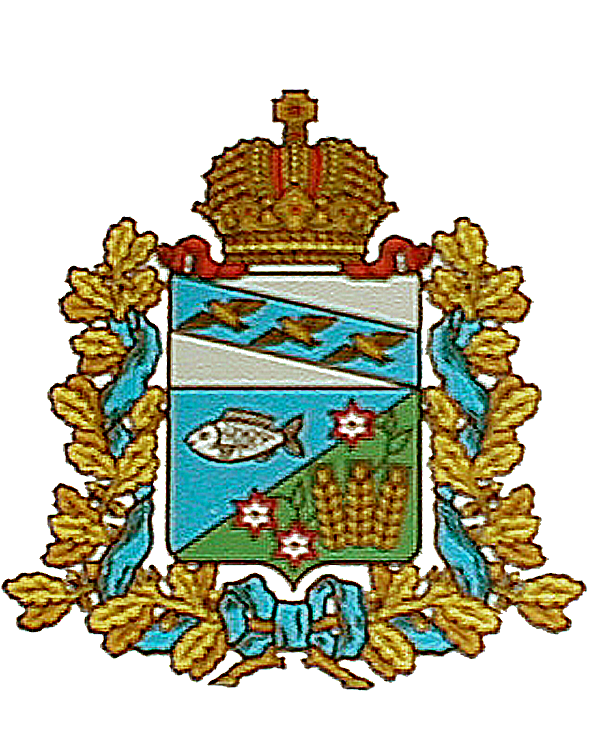 АДМИНИСТРАЦИЯМАНТУРОВСКОГО СЕЛЬСОВЕТАМАНТУРОВСКОГО РАЙОНА   ПОСТАНОВЛЕНИЕот 05 ноября  2019 г  № 117О Порядке составления и ведения сводной бюджетной росписи бюджета муниципального образования «Мантуровский сельсовет» Мантуровского района Курской области и Порядке составления и ведения бюджетных росписей главных распорядителей  бюджетных средств  в 2020 годуВ соответствии с пунктом 1 статьи 217 и пунктом 1 статьи 219.1 Бюджетного кодекса Российской Федерации, Администрация Мантуровского сельсовета Мантуровского района  ПОСТАНОВЛЯЕТ:1. Утвердить Порядок составления и ведения сводной бюджетной росписи бюджета муниципального образования «Мантуровский сельсовет» Мантуровского района Курской области в 2020 году (приложение 1).2. Утвердить Порядок составления и ведения бюджетных росписей главных распорядителей средств бюджета муниципального образования «Мантуровский сельсовет» Мантуровского района Курской области  в 2020 году (приложение 2).3. Контроль за исполнением настоящего постановления оставляю за собой.4. Настоящее постановление вступает в силу с момента его обнародования.Глава Мантуровского сельсоветаМантуровского района                                                             А.Л.Чернов                                                                                             Приложение 1                      к постановлению администрации                                                                      Мантуровского сельсовета                                                                     Мантуровского района от 05 ноября 2019 г. № 117ПОРЯДОКСОСТАВЛЕНИЯ И ВЕДЕНИЯ СВОДНОЙ БЮДЖЕТНОЙ РОСПИСИ МУНИЦИПАЛЬНОГО ОБРАЗОВАНИЯ «МАНТУРОВСКИЙ СЕЛЬСОВЕТ» МАНТУРОВСКОГО РАЙОНА КУРСКОЙ ОБЛАСТИ В 2020 ГОДУI. Общие положенияПорядок составления и ведения сводной бюджетной росписи бюджета муниципального образования «Мантуровский сельсовет» Мантуровского района Курской области в 2020 году (далее - Порядок) разработан в соответствии с Бюджетным кодексом Российской Федерации (далее - Кодекс) в целях организации исполнения бюджета муниципального образования «Мантуровский сельсовет» Мантуровского района Курской области  по расходам и источникам финансирования дефицита бюджета муниципального образования «Мантуровский сельсовет» Мантуровского района Курской области и определяет правила составления и ведения сводной бюджетной росписи бюджета муниципального образования «Мантуровский сельсовет» Мантуровского района Курской области  (далее - сводная бюджетная роспись) в 2020 году.1. Сводная бюджетная роспись составляется администрацией Мантуровского сельсовета Мантуровского района Курской области (далее – финансовый орган) на 2020 год в течение 3 рабочих дней после принятия решения о бюджете на 2020 год по форме согласно приложению 1 к настоящему постановлению и утверждается руководителем финансового органа.Лимиты бюджетных обязательств на 2020 год соответствуют показателям сводной бюджетной росписи и утверждаются по форме согласно приложению 1 к настоящему постановлению.2. В случае принятия решения  о внесении изменений в решение о местном бюджете на текущий финансовый год руководитель финансового органа утверждает в течение 3 рабочих дней внесение соответствующих изменений в сводную бюджетную роспись.3. Сводная бюджетная роспись составляется в тыс. рублей с одним знаком после запятой и включает в себя:3.1. Бюджетные ассигнования по:- расходам бюджета муниципального образования «Мантуровский сельсовет» Мантуровского района Курской области  в разрезе кодов классификации расходов бюджетов - кодов главных распорядителей бюджетных средств (далее - главные распорядители), разделов, подразделов, целевых статей, групп и подгрупп видов расходов (в соответствии со статьей 217 Бюджетного кодекса Российской Федерации сводная бюджетная роспись может утверждаться до групп видов расходов классификации расходов бюджетов);- расходам бюджета муниципального образования «Мантуровский сельсовет» Мантуровского района Курской области, осуществляемым за счет межбюджетных трансфертов, предоставляемых бюджету муниципального образования «Мантуровский сельсовет» Мантуровского района Курской области   из федерального бюджета в разрезе кодов главных распорядителей, разделов, подразделов, целевых статей групп и подгрупп видов расходов.3.2. Бюджетные ассигнования по источникам финансирования дефицита бюджета муниципального образования «Мантуровский сельсовет» Мантуровского района Курской области в разрезе кодов главных администраторов источников финансирования дефицита бюджета муниципального образования «Мантуровский сельсовет» Мантуровского района Курской области (далее - главные администраторы источников) и классификации источников финансирования дефицита бюджета муниципального образования «Мантуровский сельсовет» Мантуровского района Курской области, за исключением операций по управлению остатками средств на счетах бюджета.4. Доведение до главных распорядителей (главных администраторов источников) утвержденных показателей сводной бюджетной росписи (лимитов бюджетных обязательств) на 2020 год осуществляет финансовый орган по форме согласно приложению 2 к настоящему постановлению, в течение 3 рабочих дней со дня утверждения сводной бюджетной росписи (лимитов бюджетных обязательств) 5. Главные распорядители в течение 5 рабочих дней с даты доведения показателей сводной бюджетной росписи (лимитов бюджетных обязательств) формируют проекты бюджетных росписей в разрезе кодов классификации расходов бюджетов - кодов главного распорядителя, разделов, подразделов, целевых статей, групп и подгрупп видов расходов, классификации операций сектора государственного управления (далее - КОСГУ) (в соответствии со статьей 219.1 Бюджетного кодекса Российской Федерации бюджетная роспись главного распорядителя может утверждаться до элементов видов расходов классификации расходов бюджетов).6. Финансовый орган в течение 3 рабочих дней рассматривает проекты бюджетных росписей и в случае отсутствия замечаний согласовывает их.7. После утверждения показателей сводной бюджетной росписи и показателей бюджетных росписей финансовый орган до начала 2020 года доводит до главных распорядителей и главных администраторов источников уведомления о бюджетных ассигнованиях (лимитах бюджетных обязательств) на 2020 год.II. Ведение сводной бюджетной росписи8. Ведение сводной бюджетной росписи осуществляет финансовый орган путем внесения изменений в показатели сводной бюджетной росписи.9. Изменение показателей сводной бюджетной росписи осуществляется финансовым органом в соответствии:- с решением о местном бюджете о внесении изменений в бюджет на 2020 год;- со статьей 217 Кодекса;- с особенностями исполнения местного бюджета, установленными решением о местном бюджете на текущий финансовый год.10. Уменьшение бюджетных ассигнований, предусмотренных на исполнение публичных нормативных обязательств, для увеличения иных бюджетных ассигнований без внесения изменений в решение о местном бюджете на текущий финансовый год не допускается.11. Внесение изменений в показатели сводной бюджетной росписи в ходе исполнения бюджета муниципального образования «Мантуровский сельсовет» Мантуровского района Курской области по основаниям, установленным статьей 217 Кодекса и решением о бюджете на текущий финансовый год, осуществляется финансовым органом на основании предложений главных распорядителей (главных администраторов источников) по форме согласно приложению 3 к настоящему постановлению.Предложения об изменении показателей сводной бюджетной росписи представляются одновременно с сопроводительным письмом.Сопроводительное письмо должно содержать:- основания внесения изменений в сводную бюджетную роспись;- обязательство главного распорядителя о недопущении образования кредиторской задолженности - в случае, если предлагаемые изменения предусматривают уменьшение бюджетных ассигнований;В случае внесения изменений в сводную бюджетную роспись в связи с поступлением в бюджет муниципального образования "Мантуровский сельсовет" Мантуровского района Курской области межбюджетных трансфертов, не учтенных в сводной бюджетной росписи, а также остатков средств межбюджетных трансфертов прошлых лет комплект документов главного распорядителя должен содержать копии уведомлений по расчетам между бюджетами (ф. 0504817).12. При согласовании предложений по изменению показателей сводной бюджетной росписи финансовый орган осуществляет внесение соответствующих изменений в сводную бюджетную роспись, утверждает Уведомление об изменении сводной бюджетной росписи по форме согласно приложению 3 к настоящему постановлению и передает ее уполномоченному представителю главного распорядителя на бумажном носителе под роспись или направляет с сопроводительным письмом в адрес главного распорядителя.Приложение №1Сводная бюджетная роспись бюджета _________________________(лимиты бюджетных обязательств)на 2020 год Раздел I. РасходыРаздел II. Источники финансирования дефицита бюджета________________________________________ ___________ ______________________              (должность)                                                (подпись)       (расшифровка подписи)"__" ____________ 20___ г.Приложение № 2Показатели сводной бюджетной росписи бюджета _________________________(лимиты бюджетных обязательств)на 2020 год по_______________________________________________________Раздел I. РасходыРаздел II. Источники финансирования дефицита бюджета________________________________________ ___________ ______________________Приложение 3Уведомление об изменении сводной бюджетной росписи№_______от"____" ________________20__г.Главный распорядитель бюджетных средств____________________________________БЮДЖЕТНЫЕ АССИГНОВАНИЯ (ЛИМИТЫ БЮДЖЕТНЫХ ОБЯЗАТЕЛЬСТВ)___________________________(N, дата докладной записки)__________ ______________________(подпись)       (расшифровка подписи)Приложение 2                                                                       к постановлению администрации                                                                      Мантуровского сельсовета                                                                     Мантуровского района Курской областиот 05 ноября 2019 г. № 117ПОРЯДОКСОСТАВЛЕНИЯ И ВЕДЕНИЯ БЮДЖЕТНЫХ РОСПИСЕЙ ГЛАВНЫХ РАСПОРЯДИТЕЛЕЙ БЮДЖЕТНЫХ СРЕДСТВ В 2020 ГОДУПорядок составления и ведения бюджетных росписей главных распорядителей бюджетных средств (далее – главный распорядитель) в 2020 году разработан в соответствии с Бюджетным кодексом Российской Федерации (далее - Кодекс) и определяет правила составления и ведения бюджетных росписей главных распорядителей бюджетных средств (далее - бюджетная роспись).1. Бюджетная роспись составляется на текущий финансовый год в разрезе кодов классификации расходов бюджета - кодов целевых статей, разделов, подразделов, групп, подгрупп и элементов видов расходов, классификации операций сектора государственного управления (далее - КОСГУ).2. Бюджетная роспись утверждается главным распорядителем в соответствии со сводной бюджетной росписью по соответствующему главному распорядителю по форме согласно приложению 4 к настоящему постановлению.Бюджетная роспись составляется в рублях с двумя знаками после запятой.3. Показатели бюджетной росписи по расходам доводятся главным распорядителем до подведомственных распорядителей и (или) получателей бюджетных средств до начала 2020 года.4. Порядок составления, утверждения и ведения бюджетной росписи главного распорядителя и бюджетной росписи распорядителя бюджетных средств устанавливается соответствующим главным распорядителем в соответствии с требованиями Кодекса и настоящего постановления.5. Изменение сводной бюджетной росписи бюджета муниципального образования «Мантуровский сельсовет» Мантуровского района Курской области (далее - сводная бюджетная роспись) служит основанием для внесения главным распорядителем соответствующих изменений в показатели бюджетной росписи.Изменение показателей бюджетной росписи в связи с изменениями показателей сводной бюджетной росписи осуществляется в соответствии с Порядком составления и ведения сводной бюджетной росписи бюджета муниципального образования «Мантуровский сельсовет» Мантуровского района Курской области.6. Изменение бюджетной росписи в части КОСГУ, не приводящее к изменению показателей сводной бюджетной росписи бюджета муниципального образования «Мантуровский сельсовет» Мантуровского района Курской области, осуществляется главным распорядителем на основании письменного обращения распорядителя (получателя) бюджетных средств, находящихся в его ведении.7. Предложение об изменении бюджетной росписи по КОСГУ 210 "Оплата труда с начислениями на выплаты по оплате труда" оформляется отдельным Уведомлением об изменении бюджетной росписи по форме согласно приложению 3 к настоящему постановлению и согласовывается с финансовым органом. 8. Изменение показателей, утвержденных бюджетной росписью по расходам главного распорядителя в соответствии с показателями сводной бюджетной росписи, без внесения соответствующих изменений в сводную бюджетную роспись бюджета муниципального образования «Мантуровский сельсовет» Мантуровского района Курской области не допускается.9. Изменение показателей, утвержденных бюджетной росписью по расходам распорядителя бюджетных средств, без внесения соответствующих изменений в бюджетную роспись главного распорядителя бюджетных средств не допускается.Приложение № 4УТВЕРЖДАЮРуководитель                          А.Л.ЧерновБЮДЖЕТНАЯ РОСПИСЬ на 2020 год       Администрация  Мантуровского сельсовета Мантуровского  района Курской областиЕдиница измерения: руб.НаименованиеКод ведомстваРз/Пр ЦСРВРСумма (тыс. рублей)НаименованиеКод ведомстваКлассификация источников финансирования дефицита бюджетаКлассификация источников финансирования дефицита бюджетаКлассификация источников финансирования дефицита бюджетаКлассификация источников финансирования дефицита бюджетаКлассификация источников финансирования дефицита бюджетаКлассификация источников финансирования дефицита бюджетаКлассификация источников финансирования дефицита бюджетаСумма (тыс. рублей)НаименованиеКод ведомстваРз/Пр ЦСРВРСумма (тыс. рублей)НаименованиеКод ведомстваКлассификация источников финансирования дефицита бюджетаКлассификация источников финансирования дефицита бюджетаКлассификация источников финансирования дефицита бюджетаКлассификация источников финансирования дефицита бюджетаКлассификация источников финансирования дефицита бюджетаКлассификация источников финансирования дефицита бюджетаКлассификация источников финансирования дефицита бюджетаСумма (тыс. рублей)Наименование показателяКод по бюджетной классификацииКод по бюджетной классификацииКод по бюджетной классификацииКод по бюджетной классификацииКод по бюджетной классификацииКод по бюджетной классификацииСумма изменений (+/-)Наименование показателяраздела подразделацелевой статьивида расходовКОСГУ12345Код ГРБСЦСРРз/ПР ЦСРЦСРВРКОСГУСуммаИ Т О Г О